BIMBINGAN DAN PENYULUHAN ISLAM DALAM PENANGGULANGAN PENYIMPANGAN SOSIAL(Studi Kasus Pada Remaja di Desa Pangkalan Sakti Kecamatan Air Sugihan OKI)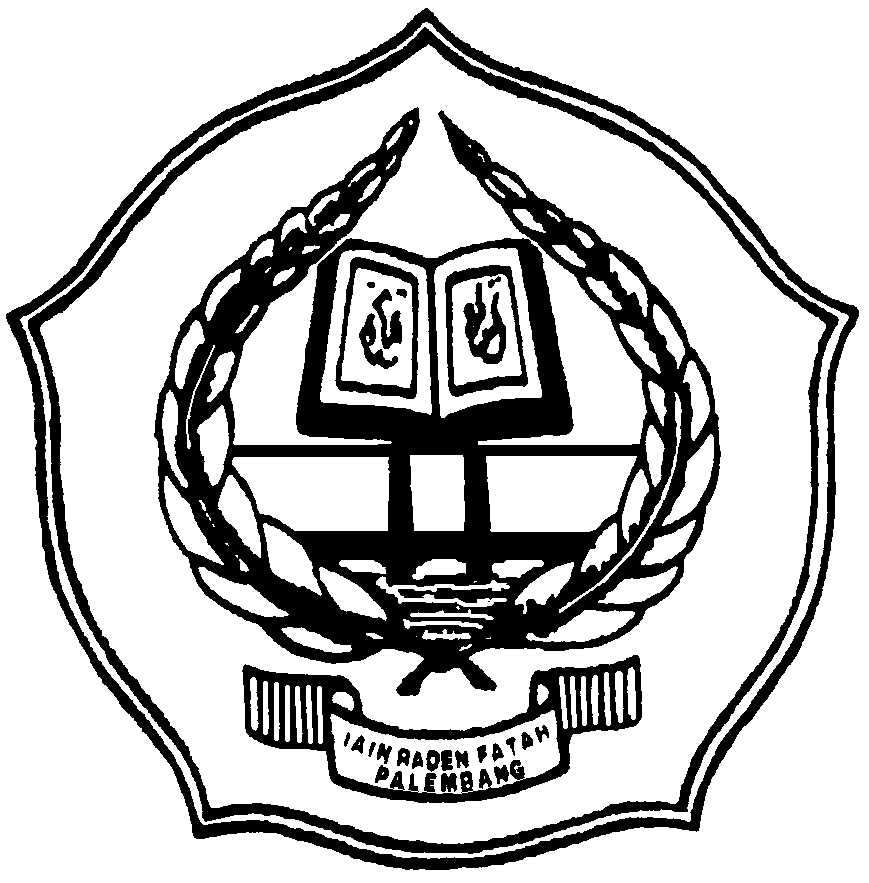 Skripsi Di ajukan Untuk Memenuhi Salah Satu Syarat Guna Memperoleh Gelar Sarjana Komunikasi Islam ( S. Kom.I ) Dalam Ilmu Dakwah dan Komunikasi Jurusan Bimbingan dan Penyuluhan Islam Oleh:Muji HartonoNIM: (09521006)FAKULTAS DAKWAH DAN KOMUNIKASI INSTITUT AGAMA ISLAM NEGERI (IAIN) RADEN FATAH PALEMBANG1434 H/2014 MSurat PernyataanDengan ini menyatakan bahwa skripsi yang berjudul “ Bimbingan dan Penyuluhan Islam  Dalam Penanggulangan Penyimpangan Sosial” (Studi Kasus Pada Anak Remaja di Desa Pangkalan Sakti Kecamatan Air Sugihan OKI) adalah hasil karya sendiri. Apabila ternyata terbukti bukan merupakan hasil karya saya, saya bersedia diberikan sanksi “Sistem Pendidikan Nasional” yang berbunyi ” lulusan karya ilmiah yang digunakan untuk mendapat gelar akademik, profesi atau vokasi sebagaimana dimaksud pasal 25 ayat 1 terbukti merupakan jiplakan dipidanakan penjara paling lama dua tahun atau denda paling banyak Rp 200.000.000 (dua ratus juta rupiah).Demikian surat pernyataan  ini saya buat untuk digunakan semestinya.                                                         	           	    Palembang, 03 Februari 2014                                                                                                                    Yang memberi  pernyataan                                                                   	   Muji   Hartono                                                               NIM 09521006 													Motto dan PersembahanDan hendaklah ada di antara kamu segolongan umat yang menyeru kepada kebajikan, menyuruh kepada yang ma'ruf dan mencegah dari yang munkar  merekalah orang-orang yang beruntung (QS. Ali Imran ayat 104)PERSEMBAHANKupersembahkan skripsi ini Untuk:Bapak Sunyoto dan Ibu Jumini “Terindah dengan segala kesabaran dan kesungguhanmu yang selalu dengan sabar memberi motivasi penulis supaya menjadi orang yang sukses, tegar dan pantang menyerah.Kepada Istri ku yang tersayang, terimakasih atas segala keridhoan mu dalam mendampingiku dikala susah maupun senang, sehingga pada akhirnya penulis dapat menyelesaikan skripsi ini. Almamaterku .ABSTRAKPenelitian ini berjudul ”Bimbingan dan Penyuluhan Islam Dalam Penanggulangan Penyimpangan Sosial” (studi kasus pada remaja di Desa Pangkalan Sakti Kecamatan Air Sugihan OKI). Akhir-akhir ini banyak  remaja  yang mengalami penyimpangan sosial karena banyak faktor diantaranya adalah faktor lingkungan dan faktor pergaulan yang sangat bebas yang membuat remaja kurang kontrol dan lemahnya iman yang kususnya terjadi pada  remaja di desa Pangkalan Sakti yang sangat mudah sekali terpengaruh dari hal-hal yang menyimpang dari agama Islam. kemudian,  Dalam penelitian rumusan masalahnya adalah  1. Apa saja bentuk-bentuk penyimpangan sosial pada remaja di Desa Pangkalan Sakti. 2. Bagaimana pandangan Islam tentang penyimpangan sosial pada remaja di Desa Pangkalan Sakti. 3. Bagaimana pelaksanaan Bimbingan dan Penyuluhan Islam dalam menanggulangi penyimpangan sosial pada remaja di Desa Pangkalan Sakti. Kemudian setelah di ketahui rumusan masalah tersebut, maka diharapkan penelitian ini dapat bermanfaat bagi semua pihak yang khususnya bagi Desa Pangkalan Sakti, untuk dapat mengetahui remajanya yang mengalami penyimpangan sosial yang nantinya dapat ditindak lanjuti sebagaimana mestinya. Metode  bimbingan dan penyuluhan Islam yang digunakan di Desa Pangkalan Sakti untuk menangani penyimpangan sosial adalah: 1. Metode bimbingan langsung, metode bimbingan langsung tersebut terdiri dari, metode individual dan metode kelompok. 2. Metode   bimbingan tidak langsung. Jenis penelitian ini merupakan penelitian kualitatif, dengan latar belakang remaja di Desa Pangkalan Sakti, yang mengalami penyimpangan sosial sebanyak 6 orang remaja. Akhir-akhir ini banyak yang mengalami penyimpangan sosial. Pengumpulan data dilakukan dengan cara wawancara, observasi dan dokumentasi. Analisis dilakukan dengan memberi makna terhadap data yang berhasil dikumpulkan, dan dari makna itulah ditarik kesimpulan.  Dari hasil penelitian ditemukan bentuk-bentuk penyimpangan sosial  yang dilakukan oleh remaja di desa Pangkalan Sakti kecamatan Air Sugihan sebanyak 5 penyimpangan  sosial yang dilakukan oleh remaja diantaranya adalah a. balapan motor, b. penyalahgunaan narkoba, c. mabuk-mabukan diacara orgen tunggal, d. sek bebas, dan e. pencurian ditoko-toko. Kemudian berdasarkan pandangan Islam penyimpangan  remaja dapat terjadi karena a. Faktor keluarga, b. Faktor pribadi yang kotor, c. Faktor sekolah, dan d. Faktor lingkungan. Sehingga dalam proses pelaksanaannya bimbingan dan penyuluhan Islam dalam menanggulangi penyimpangan sosial remaja di desa Pangkalan Sakti di terapkan langkah-langkah pemanggilan remaja yang mengalami penyimpangan, memberikan pengarahan, nasehat kepada  remaja yang melakukan penyimpangan, memberikan peringatan dan memberikan bimbingan kepada remaja yang mengalami penyimpangan  sosial tersebut.KATA PENGANTARPuja puji syukur bagi Allah SWT. Hanya kepadanya kami memohon pertolongan dan perlindungan dari segala urusan, sholawat serta salam semoga tetap tercurahkan kepada junjungan kita Nabi besar Muhammad SAW beserta keluarga dan para sahabatnya semoga kita termasuk hambanya yang mendapatkan safa’atnya di akhir zaman. Amin. Dengan segala rahmat dan karunia Allah SWT penulis dapat menyelesaikan  skripsi  yang berjudul “ Bimbingan dan Penyuluhan Islam Dalam Penanggulangan Penyimpangan Sosial”(Studi Kasus Pada Remaja di Desa Pangkalan Sakti Kecamatan Air Sugihan OKI).Penulis menyadari cukup banyak kendala yang dihadapi. Namun berkat bimbingan, motivasi, saran dan do’a dari berbagai pihak, akhirnya kendala tersebut dapat diselesaikan. Oleh karena itu, dalam kesempatan ini penulis mengucapkan terima kasih kepada pihak-pihak yang secara langsung maupun tidak langsung telah membantu, kepada :Kepada bapak Prof. Dr. H. Aflatun Muchtar, MA. Selaku Rektor Institut Agama Islam Negeri Raden Fatah PalembangKepada bapak DR. Kusnadi, MA. Selaku Dekan Fakultas Dakwah dan Komunikasi IAIN Raden Fatah PalembangKepada Ibu Neni Noviza, M.Pd, selaku Ketua Jurusan Bimbingan dan Penyuluhan Islam Kepada bapak Ahmad Syarifudin, MA dan bapak Ainur Ropik, M. Si. Selaku Pembimbing I dan Pembimbing II yang telah memberikan arahan dan bimbingan dalam penulisan skripsi iniSegenap Bapak Ibu Dosen serta staf karyawan dan karyawati Fakultas Dakwah dan Komunikasi yang tidak penulis sebutkan satu persatu.Kepada kepala Desa Pangkalan Sakti Bapak Tuslam beserta para staf dan masyarakat yang telah banyak membantu penulis dalam memberikan informasi hal-hal yang penulis butuhkan sehingga penulis dapat menyelesaikan penulisan skripsi penulis ini.Kepada adik-adik remaja di desa Pangkalan Sakti yang telah memberikan informasi kepada penulis sehingga penulis dapat menyelesaikan skripsi penulis ini.Kepada teman-teman penulis, Sigit, Ambo, Nur Azizah, yang telah memberi dukungan moril, motifasi yang positif sehingga penulis dapat menyelesaikan skripsi iniKepada orang tua saya Bapak Sunyoto dan Ibu Jumini, “ terima kasih buat doa, support dan harapan yang selalu memicu penulis untuk mempersembahkan yang terbaik kepada mereka berdua. Kepada Istri saya yang telah memberikan motifasi yang positif supaya penulis cepat selesai dalam mengerjakan skripsi iniKepada teman-teman yang tidak dapat penulis sebutkan satu persatu semoga Allah SWT melimpahkan rahmat-Nya kepada kalian semuaPenulis menyadari masih banyak kesalahan maupun kekurangan dalam penulisan skripsi ini, baik dalam bentuk tulisan maupun teknik penyajiannya, disebabkan keterbatasan pengetahuan dan pengalaman  yang dimiliki oleh penulis. Untuk itu, diharapkan kritik dan saran agar penulisan skripsi ini menjadi lebih baik dan sesuai dengan pemanfaatannya.Akhirnya, penulis mengucapkan terima kasih dan semoga skripsi ini dapat bermanfaat bagi kita semua. Semoga Allah SWT memberikan Rahmat-Nya kepada kita semua. Amin                                                                                         Palembang                                                                           Penulis                                      			 Muji Hartono                                                                          NIM 0952100DAFTAR ISIHALAMAN NOTA PEMBIMBING	iHALAMAN PENGESAHAN SKRIPSI	iiHALAMAN SURAT PERNYATAAN	iiiHALAMAN MOTTO DAN PERSEMBAHAN	ivHALAMAN ABSTRAK	vHALAMAN KATA PENGANTAR	viHALAMAN DAFTAR ISI	viiHALAMAN DAFTAR TABEL DAN GAMBAR 	viiiBAB I     Pendahuluan 	1Latar Belakang Masalah	1Perumusan Masalah 	7Tujuan dan Kegunaan Penelitian 	8Tinjuan Pustaka	9Kerangka Teori	11Metodologi Penelitian 	14Sistematika Pembahasan 	17BAB II   Deskripsi Wilayah Penelitian	18Sejarah Terbentuknya Desa Pangkalan Sakti 	18Letak Geografis Desa Pangkalan Sakti 	29Struktur Organisasi Pemerintahan Desa Pangkalan Sakti	20Keadaan Penduduk	22Keadaan Sarana dan Prasarana Desa Pangkalan Sakti	27BAB III  Landasan Teori	30Pengertian Bimbingan dan Penyuluhan Islam	30Pengertian Penyimpangan Sosial	34Remaja	39Tujuan Bimbingan dan Penyuluhan Islam  Dalam Penanggulangan Penyimpangan Sosial Bagi Remaja	41BAB IV  Analisis dan Pembahasa	43Bentuk Penyimpangan Sosial Pada  Remaja di Desa Pangkalan Sakti	43Pandangan Islam Tentang Penyimpangan Sosial Pada Remaja di Desa Pangkalan Sakti	54  Pelaksaan Bimbingan dan Penyuluhan Islam Dalam Menanggulangi Penyimpangan Sosial Pada  Remaja di Desa Pangkalan Sakti	58BAB V   Kesimpulan	69Saran-saranDAFTAR PUSTAKALAMPIRAN-LAMPIRANDAFTAR BAGAN Halaman 	Tabel Gambar Bagan I Struktur Pemerintahan Desa Pangkalan Sakti	……...21Gambar Bagan II Struktur Badan Permusyawaratan Desa Pangkalan Sakti……22DAFTAR TABEL       Tabel                                                                                                           Halaman               Tabel subjek peneliti      		14                                                                                        Tabel Keadaan Penduduk dan Jenis Kelamin 	 	22Tabel Mata Pencaharian Penduduk Desa Pangkalan Sakti	 	24Tabel Tingkat Pendidikan Masyarakat Desa Pangkalan Sakti 	 	25Tabel Jumlah Penduduk Berdasarkan Agama Di Desa Pangkalan Sakti…..	26Tabel Keadaan Sarana dan Prasarana di Desa Pangkalan Sakti	 	28